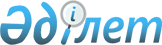 О бюджетах сельских округов Убаганского и имени Мариям Хәкімжановой Алтынсаринского района на 2018-2020 годыРешение маслихата Алтынсаринского района Костанайской области от 20 декабря 2017 года № 143. Зарегистрировано Департаментом юстиции Костанайской области 5 января 2018 года № 7458. Заголовок - в редакции решения маслихата Алтынсаринского района Костанайской области от 23 ноября 2018 года № 201
      Сноска. Заголовок решения - в редакции решения маслихата Алтынсаринского района Костанайской области от 23.11.2018 № 201 (вводится в действие с 01.01.2018).
      В соответствии с пунктом 2-7 статьи 6 Закона Республики Казахстан от 23 января 2001 года "О местном государственном управлении и самоуправлении в Республике Казахстан", Алтынсаринский районный маслихат РЕШИЛ:
      1. Утвердить бюджет Убаганского сельского округа Алтынсаринского района на 2018-2020 годы согласно приложениям 1, 2 и 3 соответственно, в том числе на 2018 год в следующих объемах:
      1) доходы – 64807,0 тысяч тенге, в том числе по:
      налоговым поступлениям – 10266,0 тысяч тенге;
      неналоговые поступления – 291,0 тысяч тенге;
      поступлениям трансфертов – 54250,0 тысяча тенге;
      2) затраты – 64807,0 тысяч тенге;
      3) чистое бюджетное кредитование – 0,0 тысяч тенге;
      бюджетные кредиты – 0,0 тысяч тенге;
      погашение бюджетных кредитов – 0,0 тысяч тенге;
      4) сальдо по операциям с финансовыми активами – 0,0 тысяч тенге;
      5) дефицит (профицит) бюджета – 0,0 тысяч тенге;
      6) финансирование дефицита (использование профицита) бюджета – 0,0 тысяч тенге.
      Сноска. Пункт 1 - в редакции решения маслихата Алтынсаринского района Костанайской области от 23.11.2018 № 201 (вводится в действие с 01.01.2018).


      2. Учесть, что в бюджете Убаганского сельского округа на 2018 год предусмотрен объем бюджетных субвенций, передаваемых из районного бюджета в бюджет сельского округа в сумме 49643,0 тысяч тенге.
      3. Утвердить бюджет сельского округа имени Мариям Хәкімжановой Алтынсаринского района на 2018-2020 годы согласно приложениям 4, 5 и 6 соответственно, в том числе на 2018 год в следующих объемах:
      1) доходы – 35184,0 тысяч тенге, в том числе по:
      налоговым поступлениям – 5719,0 тысяч тенге;
      неналоговые поступления – 37,0 тысяч теңге;
      поступлениям трансфертов – 29428,0 тысячи тенге;
      2) затраты – 35184,0 тысяч тенге;
      3) чистое бюджетное кредитование – 0,0 тысяч тенге;
      бюджетные кредиты – 0,0 тысяч тенге;
      погашение бюджетных кредитов – 0,0 тысяч тенге;
      4) сальдо по операциям с финансовыми активами – 0,0 тысяч тенге;
      5) дефицит (профицит) бюджета – 0,0 тысяч тенге;
      6) финансирование дефицита (использование профицита) бюджета – 0,0 тысяч тенге.
      Сноска. Пункт 3 - в редакции решения маслихата Алтынсаринского района Костанайской области от 23.11.2018 № 201 (вводится в действие с 01.01.2018)


      4. Учесть, что в бюджете сельского округа имени Мариям Хәкімжановой на 2018 год предусмотрен объем бюджетных субвенций, передаваемых из районного бюджета в бюджет сельского округа в сумме 28263,0 тысяч тенге.
      Сноска. Пункт 4 – в редакции решения маслихата Алтынсаринского района Костанайской области от 18.06.2018 № 181 (вводится в действие с 01.01.2018).


      5. Настоящее решение вводится в действие с 1 января 2018 года.
      СОГЛАСОВАНО
      Руководитель
      государственного учреждения
      "Отдел экономики и финансов
      акимата Алтынсаринского района"
      _____________________ Е. Павлюк
      СОГЛАСОВАНО
      Аким Убаганского сельского 
      округа Алтынсаринского района
      Костанайской области
      __________________ Х. Зейнеке
      СОГЛАСОВАНО
      Аким Щербаковского сельского
      округа Алтынсаринского района
      Костанайской области
      _______________ Р. Сулейменов Бюджет Убаганского сельского округа Алтынсаринского района на 2018 год
      Сноска. Приложение 1 - в редакции решения маслихата Алтынсаринского района Костанайской области от 23.11.2018 № 201 (вводится в действие с 01.01.2018)

 Бюджет Убаганского сельского округа Алтынсаринского района на 2019 год Бюджет Убаганского сельского округа Алтынсаринского района на 2020 год Бюджет сельского округа имени Мариям Хәкімжановой Алтынсаринского района на 2018 год
      Сноска. Приложение 4 - в редакции решения маслихата Алтынсаринского района Костанайской области от 23.11.2018 № 201 (вводится в действие с 01.01.2018)

 Бюджет сельского округа имени Мариям Хәкімжановой на 2019 год
      Сноска. Приложение 5 с изменением, внесенным решением маслихата Алтынсаринского района Костанайской области от 18.06.2018 № 181 (вводится в действие с 01.01.2018). Бюджет сельского округа имени Мариям Хәкімжановой на 2020 год
      Сноска. Приложение 6 с изменением, внесенным решением маслихата Алтынсаринского района Костанайской области от 18.06.2018 № 181 (вводится в действие с 01.01.2018).
					© 2012. РГП на ПХВ «Институт законодательства и правовой информации Республики Казахстан» Министерства юстиции Республики Казахстан
				
      Председатель сессии

А. Лингер

      Секретарь Алтынсаринского
районного маслихата

Б. Есмуханов
Приложение 1
к решению маслихата
от 21 декабря 2017 года № 143
Категория 
Категория 
Категория 
Категория 
Категория 
Сумма (тысяч тенге)
Класс
Класс
Класс
Класс
Сумма (тысяч тенге)
Подкласс
Подкласс
Подкласс
Сумма (тысяч тенге)
Специфика
Специфика
Сумма (тысяч тенге)
Наименование
Сумма (тысяч тенге)
1
2
3
4
5
6
I. ДОХОДЫ
64807,0
1
Налоговые поступления
10266,0
1
01
Подоходный налог
2794,0
1
01
2
Индивидуальный подоходный налог
2794,0
1
04
Налоги на собственность
7472,0
1
04
1
Hалоги на имущество
296,0
1
04
3
Земельный налог
181,0
1
04
4
Hалог на транспортные средства
6995,0
2
Неналоговые поступления
291,0
2
01
Доходы от государственной собственности
291,0
2
01
5
Доходы от аренды имущества, находящегося в государственной собственности
291,0
4
Поступления трансфертов 
54250,0
4
02
Трансферты из вышестоящих органов государственного управления
54250,0
4
02
3
Трансферты из районного (города областного значения) бюджета
54250,0
Функциональная группа
Функциональная группа
Функциональная группа
Функциональная группа
Функциональная группа
Сумма (тысяч тенге)
Функциональная подгруппа
Функциональная подгруппа
Функциональная подгруппа
Функциональная подгруппа
Сумма (тысяч тенге)
Администратор бюджетных программ
Администратор бюджетных программ
Администратор бюджетных программ
Сумма (тысяч тенге)
Программа
Программа
Сумма (тысяч тенге)
Наименование
Сумма (тысяч тенге)
1
2
3
4
5
6
II. ЗАТРАТЫ
64807,0
01
Государственные услуги общего характера
16280,0
01
1
Представительные, исполнительные и другие органы, выполняющие общие функции государственного управления
16280,0
01
1
124
Аппарат акима города районного значения, села, поселка, сельского округа
16280,0
01
1
124
001
Услуги по обеспечению деятельности акима города районного значения, села, поселка, сельского округа
16280,0
04
Образование
45538,0
04
1
Дошкольное воспитание и обучение
42699,0
04
1
124
Аппарат акима города районного значения, села, поселка, сельского округа
42699,0
04
1
124
004
Дошкольное воспитание и обучение и организация медицинского обслуживания в организациях дошкольного воспитания и обучения
42699,0
04
2
Начальное, основное среднее и общее среднее образование
2839,0
04
2
124
005
Организация бесплатного подвоза учащихся до ближайшей школы и обратно в сельской местности
2839,0
07
Жилищно-коммунальное хозяйство
1989,0
07
3
Благоустройство населенных пунктов
1989,0
07
3
124
Аппарат акима города районного значения, села, поселка, сельского округа
1989,0
07
3
124
008
Освещение улиц в населенных пунктах
540,0
07
3
124
011
Благоустройство и озеленение населенных пунктов
1449,0
12
Транспорт и коммуникации
1000,0
12
1
Автомобильный транспорт
1000,0
12
1
124
Аппарат акима города районного значения, села, поселка, сельского округа
1000,0
12
1
124
013
Обеспечение функционирования автомобильных дорог в городах районного значения, селах, поселках, сельских округах
1000,0
III. Чистое бюджетное кредитование
0,0
IV. Сальдо по операциям с финансовыми активами
0,0
V. Дефицит (профицит) бюджета
0,0
VI. Финансирование дефицита (использование профицита) бюджета: 
0,0Приложение 2
к решению маслихата
от 21 декабря 2017 года № 143
Категория
Категория
Категория
Категория
Категория
Сумма
(тысяч тенге)
Класс
Класс
Класс
Класс
Сумма
(тысяч тенге)
Подкласс
Подкласс
Подкласс
Сумма
(тысяч тенге)
Специфика
Специфика
Сумма
(тысяч тенге)
Наименование
Сумма
(тысяч тенге)
I. ДОХОДЫ
70097,0
1
Налоговые поступления
11295,0
1
01
Подоходный налог
4963,0
1
01
2
Индивидуальный подоходный налог
4963,0
1
04
Налоги на собственность
6332,0
1
04
1
Hалоги на имущество
164,0
1
04
3
Земельный налог
461,0
1
04
4
Hалог на транспортные средства
5707,0
4
Поступления трансфертов 
58802,0
4
02
Трансферты из вышестоящих органов государственного управления
58802,0
4
02
3
Трансферты из районного (города областного значения) бюджета
58802,0
Функциональная группа
Функциональная группа
Функциональная группа
Функциональная группа
Функциональная группа
Сумма
(тысяч тенге)
Функциональная подгруппа
Функциональная подгруппа
Функциональная подгруппа
Функциональная подгруппа
Сумма
(тысяч тенге)
Администратор бюджетных программ
Администратор бюджетных программ
Администратор бюджетных программ
Сумма
(тысяч тенге)
Программа
Программа
Сумма
(тысяч тенге)
Наименование
Сумма
(тысяч тенге)
II. ЗАТРАТЫ
70097,0
01
Государственные услуги общего характера
13635,0
01
1
Представительные, исполнительные и другие органы, выполняющие общие функции государственного управления
13635,0
01
1
124
Аппарат акима города районного значения, села, поселка, сельского округа
13635,0
01
1
124
001
Услуги по обеспечению деятельности акима города районного значения, села, поселка, сельского округа
13635,0
04
Образование
48144,0
04
1
Дошкольное воспитание и обучение
45321,0
04
1
124
Аппарат акима города районного значения, села, поселка, сельского округа
45321,0
04
1
124
004
Дошкольное воспитание и обучение и организация медицинского обслуживания в организациях дошкольного воспитания и обучения
45321,0
04
2
Начальное, основное среднее и общее среднее образование
2823,0
04
2
124
005
Организация бесплатного подвоза учащихся до ближайшей школы и обратно в сельской местности
2823,0
06
Социальная помощь и социальное обеспечение":
2310,0
06
2
Социальная помощь
2310,0
06
2
124
Аппарат акима города районного значения, села, поселка, сельского округа
2310,0
06
2
124
003
Оказание социальной помощи нуждающимся гражданам на дому
2310,0
07
Жилищно-коммунальное хозяйство
2325,0
07
3
Благоустройство населенных пунктов
2325,0
07
3
124
Аппарат акима города районного значения, села, поселка, сельского округа
2325,0
07
3
124
008
Освещение улиц в населенных пунктах
890,0
07
3
124
011
Благоустройство и озеленение населенных пунктов
1435,0
08
Культура, спорт, туризм и информационное пространство
2358,0
08
1
Деятельность в области культуры
2358,0
08
1
124
Аппарат акима города районного значения, села, поселка, сельского округа
2358,0
08
1
124
006
Поддержка культурно-досуговой работы на местном уровне
2358,0
12
Транспорт и коммуникации
1325,0
12
1
Автомобильный транспорт
1325,0
12
1
124
Аппарат акима города районного значения, села, поселка, сельского округа
1325,0
12
1
124
013
Обеспечение функционирования автомобильных дорог в городах районного значения, селах, поселках, сельских округах
1325,0
III. Чистое бюджетное кредитование
0,0
IV. Сальдо по операциям с финансовыми активами
0,0
V. Дефицит (профицит) бюджета
0,0
VI. Финансирование дефицита (использование профицита) бюджета: 
0,0Приложение 3
к решению маслихата
от 21 декабря 2017 года № 143
Категория 
Категория 
Категория 
Категория 
Категория 
Сумма
(тысяч тенге)
Класс
Класс
Класс
Класс
Сумма
(тысяч тенге)
Подкласс
Подкласс
Подкласс
Сумма
(тысяч тенге)
Специфика
Специфика
Сумма
(тысяч тенге)
Наименование
Сумма
(тысяч тенге)
I. ДОХОДЫ
73934,0
1
Налоговые поступления
12085,0
1
01
Подоходный налог
5458,0
1
01
2
Индивидуальный подоходный налог
5458,0
1
04
Налоги на собственность
6627,0
1
04
1
Hалоги на имущество
195,0
1
04
3
Земельный налог
522,0
1
04
4
Hалог на транспортные средства
5910,0
4
Поступления трансфертов 
61849,0
4
02
Трансферты из вышестоящих органов государственного управления
61849,0
4
02
3
Трансферты из районного (города областного значения) бюджета
61849,0
Функциональная группа
Функциональная группа
Функциональная группа
Функциональная группа
Функциональная группа
Сумма
(тысяч тенге)
Функциональная подгруппа
Функциональная подгруппа
Функциональная подгруппа
Функциональная подгруппа
Сумма
(тысяч тенге)
Администратор бюджетных программ
Администратор бюджетных программ
Администратор бюджетных программ
Сумма
(тысяч тенге)
Программа
Программа
Сумма
(тысяч тенге)
Наименование
Сумма
(тысяч тенге)
II. ЗАТРАТЫ
73934,0
01
Государственные услуги общего характера
13925,0
01
1
Представительные, исполнительные и другие органы, выполняющие общие функции государственного управления
13925,0
01
1
124
Аппарат акима города районного значения, села, поселка, сельского округа
13925,0
01
1
124
001
Услуги по обеспечению деятельности акима города районного значения, села, поселка, сельского округа
13925,0
04
Образование
51273,0
04
1
Дошкольное воспитание и обучение
48290,0
04
1
124
Аппарат акима города районного значения, села, поселка, сельского округа
48290,0
04
1
124
004
Дошкольное воспитание и обучение и организация медицинского обслуживания в организациях дошкольного воспитания и обучения
48290,0
04
2
Начальное, основное среднее и общее среднее образование
2983,0
04
2
124
005
Организация бесплатного подвоза учащихся до ближайшей школы и обратно в сельской местности
2983,0
06
Социальная помощь и социальное обеспечение":
2362,0
06
2
Социальная помощь
2362,0
06
2
124
Аппарат акима города районного значения, села, поселка, сельского округа
2362,0
06
2
124
003
Оказание социальной помощи нуждающимся гражданам на дому
2362,0
07
Жилищно-коммунальное хозяйство
2487,0
07
3
Благоустройство населенных пунктов
2487,0
07
3
124
Аппарат акима города районного значения, села, поселка, сельского округа
2487,0
07
3
124
008
Освещение улиц в населенных пунктах
952,0
07
3
124
011
Благоустройство и озеленение населенных пунктов
1535,0
08
Культура, спорт, туризм и информационное пространство
2459,0
08
1
Деятельность в области культуры
2459,0
08
1
124
Аппарат акима города районного значения, села, поселка, сельского округа
2459,0
08
1
124
006
Поддержка культурно-досуговой работы на местном уровне
2459,0
12
Транспорт и коммуникации
1428,0
12
1
Автомобильный транспорт
1428,0
12
1
124
Аппарат акима города районного значения, села, поселка, сельского округа
1428,0
12
1
124
013
Обеспечение функционирования автомобильных дорог в городах районного значения, селах, поселках, сельских округах
1428,0
III. Чистое бюджетное кредитование
0,0
IV. Сальдо по операциям с финансовыми активами
0,0
V. Дефицит (профицит) бюджета
0,0
VI. Финансирование дефицита (использование профицита) бюджета: 
0,0Приложение 4
к решению маслихата
от 21 декабря 2017 года № 143
Категория 
Категория 
Категория 
Категория 
Категория 
Сумма (тысяч тенге)
Класс
Класс
Класс
Класс
Сумма (тысяч тенге)
Подкласс
Подкласс
Подкласс
Сумма (тысяч тенге)
Специфика
Специфика
Сумма (тысяч тенге)
Наименование
Сумма (тысяч тенге)
1
2
3
4
5
6
I. ДОХОДЫ
35184,0
1
Налоговые поступления
5719,0
1
01
Подоходный налог
2081,0
1
01
2
Индивидуальный подоходный налог
2081,0
1
04
Налоги на собственность
3638,0
1
04
1
Hалоги на имущество
797,0
1
04
3
Земельный налог
250,0
1
04
4
Hалог на транспортные средства
2591,0
2
Неналоговые поступления
37,0
2
01
Доходы от государственной собственности
37,0
2
01
5
Доходы от аренды имущества, находящегося в государственной собственности
37,0
4
Поступления трансфертов 
29428,0
4
02
Трансферты из вышестоящих органов государственного управления
29428,0
4
02
3
Трансферты из районного (города областного значения) бюджета
29428,0
Функциональная группа
Функциональная группа
Функциональная группа
Функциональная группа
Функциональная группа
Сумма (тысяч тенге)
Функциональная подгруппа
Функциональная подгруппа
Функциональная подгруппа
Функциональная подгруппа
Сумма (тысяч тенге)
Администратор бюджетных программ
Администратор бюджетных программ
Администратор бюджетных программ
Сумма (тысяч тенге)
Программа
Программа
Сумма (тысяч тенге)
Наименование
Сумма (тысяч тенге)
1
2
3
4
5
6
II. ЗАТРАТЫ
35184,0
01
Государственные услуги общего характера
13150,0
01
1
Представительные, исполнительные и другие органы, выполняющие общие функции государственного управления
13150,0
01
1
124
Аппарат акима города районного значения, села, поселка, сельского округа
13150,0
01
1
124
001
Услуги по обеспечению деятельности акима города районного значения, села, поселка, сельского округа
13150,0
04
Образование
19530,0
04
1
Дошкольное воспитание и обучение
19530,0
04
1
124
Аппарат акима города районного значения, села, поселка, сельского округа
19530,0
04
1
124
004
Дошкольное воспитание и обучение и организация медицинского обслуживания в организациях дошкольного воспитания и обучения
19530,0
07
Жилищно-коммунальное хозяйство
2104,0
07
3
Благоустройство населенных пунктов
2104,0
07
3
124
Аппарат акима города районного значения, села, поселка, сельского округа
2104,0
07
3
124
008
Освещение улиц в населенных пунктах
400,0
07
3
124
011
Благоустройство и озеленение населенных пунктов
1704,0
12
Транспорт и коммуникации
400,0
12
1
Автомобильный транспорт
400,0
12
1
124
Аппарат акима города районного значения, села, поселка, сельского округа
400,0
12
1
124
013
Обеспечение функционирования автомобильных дорог в городах районного значения, селах, поселках, сельских округах
400,0
III. Чистое бюджетное кредитование
0,0
IV. Сальдо по операциям с финансовыми активами
0,0
V. Дефицит (профицит) бюджета
0,0
VI. Финансирование дефицита (использование профицита) бюджета: 
0,0Приложение 5
к решению маслихата
от 21 декабря 2017 года № 143
Категория
Категория
Категория
Категория
Категория
Сумма
(тысяч тенге)
Класс
Класс
Класс
Класс
Сумма
(тысяч тенге)
Подкласс
Подкласс
Подкласс
Сумма
(тысяч тенге)
Специфика
Специфика
Сумма
(тысяч тенге)
Наименование
Сумма
(тысяч тенге)
I. ДОХОДЫ
39705,0
1
Налоговые поступления
6158,0
1
01
Подоходный налог
2848,0
1
01
2
Индивидуальный подоходный налог
2848,0
1
04
Налоги на собственность
3310,0
1
04
1
Hалоги на имущество
142,0
1
04
3
Земельный налог
410,0
1
04
4
Hалог на транспортные средства
2758,0
4
Поступления трансфертов 
33547,0
4
02
Трансферты из вышестоящих органов государственного управления
33547,0
4
02
3
Трансферты из районного (города областного значения) бюджета
33547,0
Функциональная группа
Функциональная группа
Функциональная группа
Функциональная группа
Функциональная группа
Сумма
(тысяч тенге)
Функциональная подгруппа
Функциональная подгруппа
Функциональная подгруппа
Функциональная подгруппа
Сумма
(тысяч тенге)
Администратор бюджетных программ
Администратор бюджетных программ
Администратор бюджетных программ
Сумма
(тысяч тенге)
Программа
Программа
Сумма
(тысяч тенге)
Наименование
Сумма
(тысяч тенге)
II. ЗАТРАТЫ
39705,0
01
Государственные услуги общего характера
13416,0
01
1
Представительные, исполнительные и другие органы, выполняющие общие функции государственного управления
13416,0
01
1
124
Аппарат акима города районного значения, села, поселка, сельского округа
13416,0
01
1
124
001
Услуги по обеспечению деятельности акима города районного значения, села, поселка, сельского округа
13416,0
04
Образование
20846,0
04
1
Дошкольное воспитание и обучение
20846,0
04
1
124
Аппарат акима города районного значения, села, поселка, сельского округа
20846,0
04
1
124
004
Дошкольное воспитание и обучение и организация медицинского обслуживания в организациях дошкольного воспитания и обучения
20846,0
04
2
Начальное, основное среднее и общее среднее образование
0,0
04
2
124
005
Организация бесплатного подвоза учащихся до ближайшей школы и обратно в сельской местности
0,0
06
Социальная помощь и социальное обеспечение":
1948,0
06
2
Социальная помощь
1948,0
06
2
124
Аппарат акима города районного значения, села, поселка, сельского округа
1948,0
06
2
124
003
Оказание социальной помощи нуждающимся гражданам на дому
1948,0
07
Жилищно-коммунальное хозяйство
2005,0
07
3
Благоустройство населенных пунктов
2005,0
07
3
124
Аппарат акима города районного значения, села, поселка, сельского округа
2005,0
07
3
124
008
Освещение улиц в населенных пунктах
485,0
07
3
124
011
Благоустройство и озеленение населенных пунктов
1520,0
08
Культура, спорт, туризм и информационное пространство
925,0
08
1
Деятельность в области культуры
925,0
08
1
124
Аппарат акима города районного значения, села, поселка, сельского округа
925,0
08
1
124
006
Поддержка культурно-досуговой работы на местном уровне
925,0
12
Транспорт и коммуникации
565,0
12
1
Автомобильный транспорт
565,0
12
1
124
Аппарат акима города районного значения, села, поселка, сельского округа
565,0
12
1
124
013
Обеспечение функционирования автомобильных дорог в городах районного значения, селах, поселках, сельских округах
565,0
V. Дефицит (профицит) бюджета
0,0
VI. Финансирование дефицита (использование профицита) бюджета: 
0,0Приложение 6
к решению маслихата
от 21 декабря 2017 года № 143
Категория 
Категория 
Категория 
Категория 
Категория 
Сумма
(тысяч тенге)
Класс
Класс
Класс
Класс
Сумма
(тысяч тенге)
Подкласс
Подкласс
Подкласс
Сумма
(тысяч тенге)
Специфика
Специфика
Сумма
(тысяч тенге)
Наименование
Сумма
(тысяч тенге)
I. ДОХОДЫ
41769,0
1
Налоговые поступления
6590,0
1
01
Подоходный налог
3092,0
1
01
2
Индивидуальный подоходный налог
3092,0
1
04
Налоги на собственность
3498,0
1
04
1
Hалоги на имущество
153,0
1
04
3
Земельный налог
425,0
1
04
4
Hалог на транспортные средства
2920,0
4
Поступления трансфертов 
35179,0
4
02
Трансферты из вышестоящих органов государственного управления
35179,0
4
02
3
Трансферты из районного (города областного значения) бюджета
35179,0
Функциональная группа
Функциональная группа
Функциональная группа
Функциональная группа
Функциональная группа
Сумма
(тысяч тенге)
Функциональная подгруппа
Функциональная подгруппа
Функциональная подгруппа
Функциональная подгруппа
Сумма
(тысяч тенге)
Администратор бюджетных программ
Администратор бюджетных программ
Администратор бюджетных программ
Сумма
(тысяч тенге)
Программа
Программа
Сумма
(тысяч тенге)
Наименование
Сумма
(тысяч тенге)
II. ЗАТРАТЫ
41769,0
01
Государственные услуги общего характера
13628,0
01
1
Представительные, исполнительные и другие органы, выполняющие общие функции государственного управления
13628,0
01
1
124
Аппарат акима города районного значения, села, поселка, сельского округа
13628,0
01
1
124
001
Услуги по обеспечению деятельности акима города районного значения, села, поселка, сельского округа
13628,0
04
Образование
22304,0
04
1
Дошкольное воспитание и обучение
22304,0
04
1
124
Аппарат акима города районного значения, села, поселка, сельского округа
22304,0
04
1
124
004
Дошкольное воспитание и обучение и организация медицинского обслуживания в организациях дошкольного воспитания и обучения
22304,0
04
2
Начальное, основное среднее и общее среднее образование
0,0
04
2
124
005
Организация бесплатного подвоза учащихся до ближайшей школы и обратно в сельской местности
0,0
06
Социальная помощь и социальное обеспечение":
1985,0
06
2
Социальная помощь
1985,0
06
2
124
Аппарат акима города районного значения, села, поселка, сельского округа
1985,0
06
2
124
003
Оказание социальной помощи нуждающимся гражданам на дому
1985,0
07
Жилищно-коммунальное хозяйство
2184,0
07
3
Благоустройство населенных пунктов
2184,0
07
3
124
Аппарат акима города районного значения, села, поселка, сельского округа
2184,0
07
3
124
008
Освещение улиц в населенных пунктах
558,0
07
3
124
011
Благоустройство и озеленение населенных пунктов
1626,0
08
Культура, спорт, туризм и информационное пространство
1056,0
08
1
Деятельность в области культуры
1056,0
08
1
124
Аппарат акима города районного значения, села, поселка, сельского округа
1056,0
08
1
124
006
Поддержка культурно-досуговой работы на местном уровне
1056,0
12
Транспорт и коммуникации
612,0
12
1
Автомобильный транспорт
612,0
12
1
124
Аппарат акима города районного значения, села, поселка, сельского округа
612,0
12
1
124
013
Обеспечение функционирования автомобильных дорог в городах районного значения, селах, поселках, сельских округах
612,0
V. Дефицит (профицит) бюджета
0,0
VI. Финансирование дефицита (использование профицита) бюджета: 
0,0